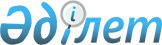 О признании утратившими силу некоторых приказов Агентства Республики Казахстан по регулированию естественных монополийПриказ Министра национальной экономики Республики Казахстан от 15 июня 2015 года № 430

      В соответствии с пунктом 2 статьи 21-1 Закона Республики Казахстан от 24 марта 1998 года «О нормативных правовых актах» ПРИКАЗЫВАЮ:



      1. Признать утратившими силу некоторые приказы Агентства Республики Казахстан по регулированию естественных монополий согласно приложению к настоящему приказу.



      2. Комитету по регулированию естественных монополий и защите конкуренции Министерства национальной экономики Республики Казахстан в установленном законодательством Республики Казахстан порядке обеспечить официальное опубликование в периодических печатных изданиях и направить в течение пяти календарных дней копию настоящего приказа в Министерство юстиции Республики Казахстан.



      3. Настоящий приказ вводится в действие со дня подписания.      Министр

      национальной экономики

      Республики Казахстан                       Е. Досаев

Приложение          

к приказу Министра Национальной

экономики Республики Казахстан

от 15 июня 2015 года № 430   

Перечень

приказов Агентства Республики Казахстан по регулированию естественных монополий, признанных утратившими силу

      1. Приказ Председателя Агентства Республики Казахстан по регулированию естественных монополий и защите конкуренции от 24 февраля 2003 года № 49-ОД «Об утверждении Правил представления и рассмотрения ходатайств о даче согласия на реорганизацию и ликвидацию субъектов естественных монополий» (зарегистрированный в Реестре государственной регистрации нормативных правовых актов Республики Казахстан за № 2214);



      2. Приказ Председателя Агентства Республики Казахстан по регулированию естественных монополий от 29 сентября 2005 года № 283-ОД «О внесении изменений и дополнений в приказ Председателя Агентства Республики Казахстан по регулированию естественных монополий и защите конкуренции от 24 февраля 2003 года № 49-ОД «Об утверждении Инструкции по согласованию с уполномоченным органом реорганизации или ликвидации субъектов естественной монополии» (зарегистрированный в Реестре государственной регистрации нормативных правовых актов Республики Казахстан за № 3878, опубликованный в газете «Юридическая газета» от 1 февраля 2006 г. № 16 (996));



      3. Приказ исполняющего обязанности Председателя Агентства Республики Казахстан по регулированию естественных монополий от 2 августа 2007 года № 212-ОД «О внесении изменений и дополнений в приказ Председателя Агентства Республики Казахстан по регулированию естественных монополий и защите конкуренции от 24 февраля 2003 года № 49-ОД «Об утверждении Правил представления и рассмотрения ходатайств о даче согласия на реорганизацию и ликвидацию субъектов естественных монополий» (зарегистрированный в Реестре государственной регистрации нормативных правовых актов Республики Казахстан за № 4884, опубликованный в Бюллетене нормативных правовых актов центральных исполнительных и иных государственных органов Республики Казахстан, сентябрь 2007 года № 9. ст. 280, Собрании актов центральных исполнительных и иных центральных государственных органов Республики Казахстан, 2007 год, июнь-август);



      4. Пункт 2 приложения к приказа Председателя Агентства Республики Казахстан по регулированию естественных монополий от 5 февраля 2009 года № 30-ОД «О внесении изменений и дополнений в некоторые приказы уполномоченного органа, осуществляющего руководство в сферах естественных монополий и на регулируемых рынках» (зарегистрированный в Реестре государственной регистрации нормативных правовых актов Республики Казахстан за № 5557, опубликованный в Бюллетене нормативных правовых актов центральных исполнительных и иных государственных органов Республики Казахстан, 2009 год № 3, ст. 338).
					© 2012. РГП на ПХВ «Институт законодательства и правовой информации Республики Казахстан» Министерства юстиции Республики Казахстан
				